 POZVÁNKA NA DEŇ OTVORENÝCH DVERÍ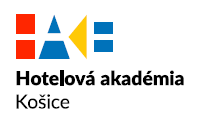 

       Hotelová akadémia, Južná trieda 10, 04001 Košice srdečne pozýva žiakov 9. a 8. ročníkov ZŠ a ich rodičov, výchovných/kariérnych poradcov a učiteľov na:Deň otvorených dverí, ktorý sa uskutoční v stredu 12. februára 2020 od 9.00 hod. - 13.30 hod. v priestoroch Hotelovej akadémie na Južnej triede č. 10 a Južnej triede 48 v Košiciach. 

        V čase od 9.00 do 13.30 si môžete pozrieť  školu a jej vybavenie. Prehliadka školy je sprevádzaná aktivitami a workshopmi  žiakov školy, ktorí majú pre Vás nachystaní zaujímavý program. 

       Čo sa dozviete?informácie o možnostiach štúdia na našejškoleinformácie o podmienkach prijatia žiakov ZŠ do prvého ročníka školy
       Využite možnosť:osobnej komunikácie s učiteľmi, žiakmi a vedením školy ( v čase od 9.00 do 13.30 hod.)prejsť sa školou, vidieť a vyskúšať si varenie tradičných jedálopýtať sa na všetko, čo Vás v súvislosti so štúdiom na našej škole zaujímaotestovať sa z matematiky, slovenského jazyka, cudzieho jazyka a chémiena skupinový alebo individuálny rozhovor s výchovným a kariérnym poradcom, kde sa žiaci dozvedia využívať rozhodovacie stratégie pri prechode zo ZŠ na SŠ a výbere povolania, viac na:https://sites.google.com/view/karierne-poradenstvo-hake/o-nás, proste a objaviť svoj talent
       Veríme, že sa s nami zabavíte, poučíte a najmä získate cenné informácie, ktoré Vám určite pomôžu pri výbere strednej školy. 


Lepšie je raz vidieť ako stokrát počuť. 

Na Vašu návštevu sa tešia žiaci a zamestnanci Hotelovej akadémie v Košiciach. 